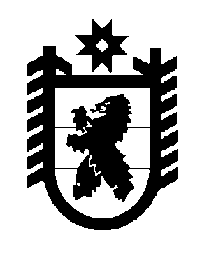 Российская Федерация Республика Карелия    ПРАВИТЕЛЬСТВО РЕСПУБЛИКИ КАРЕЛИЯРАСПОРЯЖЕНИЕот 27 февраля 2014 года № 104р-Пг. Петрозаводск В целях поддержки реального сектора экономики Республики Карелия, привлечения инвестиций в модернизацию и развитие экономики и социальной сферы, сохранения стабильной ситуации на рынке труда, а также повышения устойчивости финансово-бюджетной системы Республики Карелия:1. Утвердить прилагаемый План мероприятий по улучшению финансово-экономической ситуации в Республике Карелия на 2014 год (далее – План).2. Руководителям органов исполнительной власти Республики Карелия обеспечить реализацию мероприятий Плана.3. Органам исполнительной власти Республики Карелия – ответственным исполнителям представить в Министерство экономического развития Республики Карелия информацию о реализации мероприятий Плана в срок до    25 июля 2014 года и до 15 февраля 2015 года с оценкой достижения ожидаемых результатов реализации Плана.4. Рекомендовать территориальным органам федеральных органов исполнительной власти в Республике Карелия, органам местного самоуправления муниципальных районов (городских округов) в Республике Карелия:организовать работу по реализации мероприятий Плана;представлять информацию о реализации мероприятий Плана органам исполнительной власти Республики Карелия – ответственным исполнителям в срок до 20 июля 2014 года и до 10 февраля 2015 года.5. Министерству экономического развития Республики Карелия представить сводную информацию о выполнении мероприятий Плана Главе Республики Карелия в срок до 1 августа 2014 года и до 1 марта 2015 года.             ГлаваРеспублики  Карелия                                                             А.П. ХудилайненУтвержден распоряжениемПравительства Республики Карелияот 27 февраля 2014 года № 104р-ППлан мероприятий по улучшению финансово-экономической ситуации в Республике Карелия на 2014 год________________№ п/пМероприятиеСрок реализацииОжидаемый результатИсполнители12345I. Поддержка реального сектора экономикиI. Поддержка реального сектора экономикиI. Поддержка реального сектора экономикиI. Поддержка реального сектора экономикиI. Поддержка реального сектора экономикиОсуществление мониторинга финансово-экономического состояния предприятий реального сектора экономики Республики Карелия в течение годавыявление проблем и выработка мер по их устранениюМинистерство экономического развития Республики Карелия, Министерство по природопользованию и экологии Республики Карелия, Министерство сельского, рыбного и охотничьего хозяйства Республики Карелия, Министерство строительства, жилищно-коммунального хозяйства и энергетики Республики КарелияРеализация соглашений между Правительством Республики Карелия и крупнейшими организациями в Республике Карелия о социально-экономическом партнерствев течение годасодействие привлече-нию новых заказов, сохранению и увели-чению объемов промышленного производстваМинистерство экономического развития Республики Карелия, Министерство по природопользованию и экологии Республики Карелия, Министерство сельского, рыбного и охотничьего хозяйства Республики Карелия, Министерство строительства, жилищно-коммунального хозяйства и энергетики Республики Карелия12345Подготовка предложений по внесению изменений в Закон Республики Карелия «О налогах (ставках налогов) на терри-тории Республики Карелия» в части предоставления льгот организациям перспективных видов экономической деятельности в Республике Карелия или имеющих большую социальную значимостьв течение годаулучшение финансово-экономической ситуации на предприятиях (организациях) республикиМинистерство экономического развития Республики Карелия, Министерство по природопользованию и экологии Республики Карелия, Министерство сельского, рыбного и охотничьего хозяйства Республики Карелия, Министерство строительства, жилищно-коммунального хозяйства и энергетики Республики КарелияВзаимодействие с собственниками крупнейших промышленных предприя-тий в Республике Карелия, находящихся в сложной финансово-экономической ситуации, в целях недопущения  оста-новки производственной деятельности или для ее возобновления, содействие в загрузке производственных мощностей, поиске новых инвесторовв течение годасохранение рабочих мест, объемов промыш-ленного производ-ства, налогового потенциала Республики КарелияМинистерство экономического развития Республики Карелия, Министерство по природопользованию и экологии Республики Карелия, Министерство строительства, жилищно-коммунального хозяйства и энергетики Республики КарелияОказание содействия организациям лесопромышленного комплекса в возмещении части затрат на уплату процентов по кредитам, полученным в российских кредитных организациях на создание межсезонных запасов древесины, сырья и топлива в течение годаповышение финансовой устойчивости предприятий лесопромышлен-ного комплексаМинистерство по природопользованию и экологии Республики КарелияОсуществление мониторинга  выполнения недропользователями условий лицензионных соглашенийв течение годаобеспечение сба-лансированного, рационального недропользования, увеличение доходной части бюджета Респуб-лики КарелияМинистерство по природопользованию и экологии Республики КарелияОказание мер государственной поддержки хозяйствующим субъектам агропромышленного комплекса в рамках государственной программы Республики Карелия «Развитие агропромышленного комплекса и охотничьего хозяйства Республики Карелия на 2013-2020 годы», в том числе возмещение части затрат на уплату процентов по инвестиционным кредитамв течение годасохранение объе-мов производства продукции в сель-ском хозяйстве, пищевой и пере-рабатывающей промышленности, в рыболовствеМинистерство сельского, рыбного и охотничьего хозяйства Республики КарелияII. Создание  благоприятных условий для привлечения инвестицийII. Создание  благоприятных условий для привлечения инвестицийII. Создание  благоприятных условий для привлечения инвестицийII. Создание  благоприятных условий для привлечения инвестицийII. Создание  благоприятных условий для привлечения инвестицийОказание содействия в реализации инвестиционных проектов по кури-          руемым направлениям деятельности в соответствии с закреплением ответственности за конкретными должностными лицами по каждому проектув течение годапривлечение инвестиций в эко-номику Респуб-лики Карелия, создание новых производств и рабочих мест, увеличение объемов произ-водства продук-ции, услугМинистерство экономического развития Республики Карелия, Министерство по природопользованию и экологии Республики Карелия, Министерство сельского, рыбного и охотничьего хозяйства Республики Карелия, Министерство строительства, жилищно-коммунального хозяйства и энергетики Республики Карелия, Министерство по делам молодежи, физической культуре и спорту Республики Карелия, Государственный комитет Республики Карелия по туризму, Государственный комитет Республики Карелия по транспортуОсуществление контроля за реализа-цией  приоритетных инвестиционных проектов в области освоения лесов на территории Республики Карелия;рассмотрение заявок от организаций на признание инвестиционных проектов приоритетными в области освоения лесов на территории Республики Карелияв течение годапривлечение инвестиций в эко-номику Респуб-лики Карелия, создание новых производств и рабочих местМинистерство по природопользованию и экологии Республики Карелия, Министерство экономического развития Республики КарелияЗаключение и реализация соглашений между Правительством Республики Карелия и инвесторами о взаимодей-ствии и сотрудничестве в реализации инвестиционных проектов на террито-рии  Республики Карелияв течение годапривлечение инвестиций в экономику Республики КарелияМинистерство экономического развития Республики Карелия, Министерство по природопользованию и экологии Республики Карелия, Министерство сельского, рыбного и охотничьего хозяйства Республики Карелия, Министерство строительства, жилищно-коммунального хозяйства и энергетики Республики Карелия, Министерство по делам молодежи, физической культуре и спорту Республики Карелия, Государственный комитет Республики Карелия по туризму, Государственный комитет Республики Карелия по транспортуПодготовка и проведение 8 аукционов на право пользования недрамив течение годаувеличение доход-ной части бюджета Республики КарелияМинистерство по природопользованию и экологии Республики КарелияПривлечение ассигнований Инвести-ционного фонда Российской Федерации для реализации инвестиционных проектов в Республике Карелияв течение годареализация инвес-тиционных проек-тов в Республике КарелияМинистерство строительства, жилищно-комму-нального хозяйства и энергетики Республики Карелия, Министерство экономического развития Республики КарелияIII. Поддержка малого и среднего предпринимательстваIII. Поддержка малого и среднего предпринимательстваIII. Поддержка малого и среднего предпринимательстваIII. Поддержка малого и среднего предпринимательстваIII. Поддержка малого и среднего предпринимательстваРеализация мероприятий региональной программы «Развитие малого и сред-него предпринимательства в Республике Карелия на период до 2014 года»в течение годарост доли произ-водимых субъек-тами малого предпринима-тельства товаров, работ и оказывае-мых услуг в вало-вом региональном продуктеМинистерство экономического  развития Республики Карелия12345Содействие самозанятости безработных гражданв течение годасоздание 200 постоян-ных рабочих мест в сфере малого предпри-нимательстваМинистерство труда и занятости Республики КарелияПроведение республиканского конкурса бизнес-проектов среди студентов профессиональных образовательных организаций в Республике Карелияапрель-майразвитие предприни-мательской активности студентов профессиональ-ных образовательных организаций в Республике Карелия, создание условий для реализации предпринимательской инициативы  молодежиМинистерство образования Республики КарелияIV. Модернизация жилищно-коммунального хозяйства, повышение доступности и качества жильяIV. Модернизация жилищно-коммунального хозяйства, повышение доступности и качества жильяIV. Модернизация жилищно-коммунального хозяйства, повышение доступности и качества жильяIV. Модернизация жилищно-коммунального хозяйства, повышение доступности и качества жильяIV. Модернизация жилищно-коммунального хозяйства, повышение доступности и качества жильяВзаимодействие с Федеральным фондом содействия развитию жилищного строительства на основании Соглашения о сотрудничестве с Правительством Республики Карелия в части вовлечения в жилищное строительство неисполь-зуемых земельных участков, находящих-ся в федеральной собственностив течение годаувеличение доступности жилья и качества жилищ-ного обеспечения  насе-ления, выполнение            государственных обяза-тельств Российской Федерации по обеспече-нию жильем отдельных категорий гражданМинистерство строительства, жилищно-коммунального хозяйства и энергетики Республики КарелияВзаимодействие с федеральными органами исполнительной власти по привлечению субсидий из федерального бюджета на софинансирование затрат (части затрат) на уплату процентов по кредитам и строительство объектов капитального строительства в рамках подпрограммы «Стимулирование про- грамм развития жилищного строитель- в течение годаувеличение доступности жилья и качества жилищного обеспечения  населенияМинистерство строительства, жилищно-коммунального хозяйства и энергетики Республики Карелия12345ства субъектов Российской Федерации» федеральной целевой программы «Жилище» на 2011-2015 годыОказание содействия в реализации инвестиционного проекта по организа-ции производства клееного бруса, деталей домов и строганных изделий ООО «Костомукшская строительная компания»в течение годаразвитие строительной индустрииМинистерство по природопользованию и экологии Республики  Карелия, Министерство строительства, жилищно-коммунального хозяйства и энергетики Республики Карелия Оказание содействия в реализации крупных инвестиционных проектов по комплексной застройке жилого района «Древлянка - II» г. Петрозаводска (строительство коммунальной и транспортной инфраструктуры)в течение годаувеличение объемов жилищного строи-тельства Министерство строительства, жилищно-коммунального хозяйства и энергетики Республики Карелия, администрация Петрозаводского городского округа (по согласованию)Заключение соглашений с администра-циями муниципальных районов (город-ских округов) в Республике Карелия в целях обеспечения выполнения целевых показателей приоритетного националь-ного проекта «Доступное и комфортное жилье – гражданам России» I кварталувеличение объемов доступного и комфорт-ного жилья для населенияМинистерство строительства, жилищно-коммунального хозяйства и энергетики Республики Карелия, администрации муниципальных районов (городских округов) в Республике Карелия (по согласованию) Подготовка проекта региональной адресной программы по переселению граждан из аварийного жилищного фонда на 2014-2017 годы первое полугодиеполучение финансовой поддержки государст-венной корпорации – Фонда содействия рефор-мированию жилищно-коммунального хозяйства на реализацию меро-приятий по переселению граждан из аварийного жилищного фонда в 2014 годуМинистерство строительства, жилищно-коммунального хозяйства и энергетики Республики Карелия 12345Реализация мероприятий в рамках долгосрочных целевых программ:по реконструкции, техническому пере-вооружению и строительству объектов теплоэнергетики на территории Север-ного Приладожья Республики Карелия;по модернизации объектов комму-нальной энергетики северных террито-рий Республики Карелияв течение годаобеспечение надежного и качественного тепло-снабжения потребителей на территории Северного Приладожья Республики Карелия и на северных территориях Республики Карелия с одновремен-ным снижением издер-жек производства и передачи тепловой энергии потребителям Министерство строительства, жилищно-коммунального хозяйства и энергетики Республики КарелияРеализация проектов по модернизации систем теплоснабжения в муниципаль-ных образованиях в Республике Карелияв течение годамодернизация систем теплоснабжения в муни-ципальных образованиях в Республике КарелияМинистерство строительства, жилищно-коммунального хозяйства и энергетики Республики КарелияV. Развитие транспортной инфраструктуры, туризма и торговлиV. Развитие транспортной инфраструктуры, туризма и торговлиV. Развитие транспортной инфраструктуры, туризма и торговлиV. Развитие транспортной инфраструктуры, туризма и торговлиV. Развитие транспортной инфраструктуры, туризма и торговлиРеализация мероприятий по проекту «Реконструкция инженерных сооруже-ний аэропортового комплекса «Бесовец» в рамках  подпрограммы «Гражданская авиация» федеральной целевой программы «Развитие транспортной системы России                  (2010-2020 годы)» 
в течение годареконструкция рулежной дорожки, перрона, мест стоянки воздушных судов, электроснабжения перрона, обслуживание воздушного судна на перроне,  строительство аварийно-спасательной станции (за счет средств федерального бюджета).Разработка проектно-сметной документации строительства нового здания аэровокзала аэро-порта «Петрозаводск» (Бесовец) (на 150 пас/час Государственный комитет Республики Карелия по транспорту, бюджетное учреждение Республики Карелия «Аэропорт «Петрозаводск» (по согласованию)12345и более) (за счет средств бюджета Республики Карелия)Реализация мероприятий по поддержке туристской деятельности в Республике Карелия, предусмотренных долгосрочной целевой программой«Развитие туризма в Республике Карелия на 2012-2015 годы»в течение годапривлечение инвестиций в инфраструктуру туриз-ма и гостиничного бизнеса, рост объема потока организованных туристов и экскурсантов на территорию Респуб-лики Карелия в 2014 году – 10,1 процента (плановый), 5 процентов (при доведенных лимитах)Государственный комитет Республики Карелия по туризмуПроведение мониторинга фактической обеспеченности населения городских и сельских поселений в Республике Карелия площадью торговых объектов и выявление проблемных территорийв течение годаустранение диспропор-ции в размещении торговых объектов на территории муниципаль-ных образований в Республике Карелия и достижение установлен-ных нормативов обеспе-ченности населения площадью торговых объектовМинистерство экономического  развития Республики Карелия, администрации муниципальных районов (городских округов) в Республике Карелия (по согласованию) Проведение мониторинга цен на социально значимые продовольствен-ные товарыв течение годанедопущение роста роз-ничных цен, установлен-ных требованиями пункта 5 статьи 8 Федерального закона от 28 декабря 2009 года            № 381-ФЗ «Об основах Министерство экономического развития Республики Карелия, Министерство сельского, рыбного и охотничьего хозяйства Республики Карелия, администрации муниципальных районов (городских округов) в Республике Карелия (по согласованию)12345государственного регу-лирования торговой деятельности в Россий-ской Федерации», обеспечение доступнос-ти товаров для населенияОбеспечение соблюдения условий лицензирования заготовки, хранения, переработки и реализации лома черных металлов, цветных металловв течение годалегализация приемных пунктов лома черных и цветных металловМинистерство экономического развития Республики КарелияVI. Укрепление внешнеэкономических связей, развитие межрегионального и международного сотрудничестваVI. Укрепление внешнеэкономических связей, развитие межрегионального и международного сотрудничестваVI. Укрепление внешнеэкономических связей, развитие межрегионального и международного сотрудничестваVI. Укрепление внешнеэкономических связей, развитие межрегионального и международного сотрудничестваVI. Укрепление внешнеэкономических связей, развитие межрегионального и международного сотрудничестваСодействие и поддержка  организаций, осуществляющих свою деятельность в Республике Карелия и  принимающих участие   в российских и зарубежных выставочно-ярмарочных мероприятияхв течение годапривлечение инвесторов и партнеров для реализа-ции в Республике Каре-лия проектов, направлен-ных на создание и раз-витие конкурентоспособ-ных производств, рост внешнеторгового оборота и оборота с регионами Российской Федерации, рост доли несырьевого экспорта в общем объеме экспортаМинистерство экономического развития Республики Карелия, Министерство по природопользованию и экологии Республики Карелия, Министерство строительства, жилищно-коммунального хозяйства и энергетики  Республики Карелия, Министерство сельского, рыбного и охотничьего хозяйства Республики Карелия, Министерство культуры Республики Карелия,  Государственный комитет Республики Карелия по туризмуЗаключение и обеспечение выполнения межрегиональных соглашений с субъектами Российской Федерации и со странами СНГ в области экономики, культурной и социальной областях в течение годаулучшение имиджа Республики Карелия Министерство экономического развития Республики Карелия, Министерство здравоохранения и социального развития Республики Карелия, Министерство образования Республики Карелия, Министерство строительства, жилищно-коммунального хозяйства и энергетики Республики Карелия, Министерство сельского, рыбного и охотничьего хозяйства 12345Республики Карелия, Министерство по природопользованию и экологии Республики Карелия, Министерство труда и занятости Республики Карелия, Министерство куль-туры Республики Карелия, Министерство Республики Карелия по вопросам нацио-нальной политики, связям с общественными, религиозными объединениями и средствами массовой информации, Министерство по делам молодежи, физической культуре и спорту Республики Карелия,  Государствен-ный комитет Республики Карелия по взаимо-действию с органами местного самоуправ-ления, Государственный комитет Республики Карелия по развитию информационно-коммуникационных технологий, Государственный комитет Республики Карелия по туризму, Государственный комитет Республики Карелия по транспортуVII. Меры по стабилизации ситуации на рынке трудаVII. Меры по стабилизации ситуации на рынке трудаVII. Меры по стабилизации ситуации на рынке трудаVII. Меры по стабилизации ситуации на рынке трудаVII. Меры по стабилизации ситуации на рынке трудаВедение диалога с социальными парт-нерами в сфере труда (представителями работников, работодателей) с целью достижения баланса интересов сторон при регулировании социально-трудовых отношенийв течение годасохранение рабочих мест и социальной стабиль-ности в трудовых коллективахМинистерство труда и занятости Республики Карелия, Министерство по природопользо-ванию и экологии Республики Карелия, Министерство сельского, рыбного и охотничьего хозяйства Республики Карелия, Министерство строительства, жилищно-коммунального хозяйства и энергетики Республики Карелия, Министерство экономического развития Республики Карелия, Министерство по делам молодежи, физической культуре и спорту Республики Карелия, Министерство Республики Карелия по вопросам национальной политики, связям 12345с общественными, религиозными объедине-ниями и средствами массовой информации, Министерство здравоохранения и социаль-ного развития Республики Карелия, Минис-терство образования Республики Карелия, Министерство культуры Республики Каре-лия, Государственный комитет Республики Карелия по транспорту, Государственный комитет Республики Карелия по туризму,  администрации муниципальных районов (городских округов) в Республике Карелия (по согласованию), ОО «Объединение организаций профсоюзов в Республике Карелия» (по согласованию)Оказание государственных услуг по содействию в трудоустройствев течение годатрудоустройство 14 тыс. незанятых граждан, дополнительные поступ-ления в бюджеты муни-ципальных образований в размере 66,0 млн. руб-лей (из расчета  средней продолжительности трудоустройства 2,6 месяца), недопущение роста регистрируемой безработицы сверх 2,3 процентаМинистерство труда и занятости Республики КарелияОрганизация общественных работ в моногородах и на территориях с напряженной ситуацией на рынке труда, в том числе с компенсацией затрат работодателямв течение годасоздание 1700 времен-ных рабочих мест, сдер-живание социальной напряженности  вследст-вие высвобождения работников организацийМинистерство труда и занятости Республики Карелия12345Осуществление социальных выплат безработным гражданамв течение годаподдержка не менее 24 тыс. граждан на период поиска работы, уменьшение социальных рисков последствий безработицыМинистерство труда и занятости Республики КарелияОрганизация временного трудоустройства и стажировки выпускников профессиональных образовательных организацийв течение годаповышение конкуренто-способности 125 выпуск-ников, закрепление молодых кадров в орга-низациях в Республике Карелия и сокращение их оттока за пределы Республики Карелия, удовлетворение потреб-ности работодателей в квалифицированных кадрах, снижение безработицы среди молодежиМинистерство труда и занятости Республики КарелияОрганизация профессионального обучения безработных гражданв течение годаподготовка 1320 квали-фицированных кадров для экономики и социальной сферы, в том числе из высвобождае-мой излишней рабочей силы в условиях роста производительности труда и оптимизации численности работников организаций  Министерство труда и занятости Республики Карелия12345Привлечение средств из федерального бюджета на реализацию дополнитель-ных мероприятий в сфере занятости населения, направленных на содействие трудоустройству незанятых инвалидов на оборудованные (оснащенные) для них рабочие места, на снижение напряженности на рынке труда  в течение годатрудоустройство 57 незанятых инвалидов Министерство труда и занятости Республики КарелияПроведение недели профессионального мастерства «Пусть мастерами славится Россия»апрельповышение престижа рабочих профессийМинистерство образования Республики КарелияФормирование государственного заказа на подготовку рабочих кадров в профессиональных образовательных организациях Республики Карелиямартподготовка квалифици-рованных рабочих (служащих) и специалис-тов среднего звена в профессиональных обра-зовательных организа-циях Республики Каре-лия по востребованным на рынке труда Респуб-лики Карелия профес-сиям и специальностямМинистерство образования Республики Карелия, Министерство труда и занятости Республики КарелияЗаключение Соглашения между Правительством Республики Карелия, ОО «Объединение организаций профсоюзов в Республике Карелия» и Союзом промышленников и предпринимателей (работодателей) Республики Карелия о минимальной заработной плате в Республике Карелияпо договорен-ности сторонувеличение поступлений от налога на доходы физических лиц в бюджеты всех уровней, выведение заработной платы «из тени», снижение уровня бедности работающего населенияМинистерство труда и занятости Республики Карелия, администрации муниципальных районов (городских округов) в Республике Карелия (по согласованию), ОО «Объедине-ние организаций профсоюзов в Республике Карелия» (по согласованию), Союз промышленников и предпринимателей (работодателей) Республики Карелия (по согласованию)1223345VIII. Повышение устойчивости финансово-бюджетной системы Республики КарелияVIII. Повышение устойчивости финансово-бюджетной системы Республики КарелияVIII. Повышение устойчивости финансово-бюджетной системы Республики КарелияVIII. Повышение устойчивости финансово-бюджетной системы Республики КарелияVIII. Повышение устойчивости финансово-бюджетной системы Республики КарелияVIII. Повышение устойчивости финансово-бюджетной системы Республики КарелияVIII. Повышение устойчивости финансово-бюджетной системы Республики КарелияРеализация Плана мероприятий по росту доходов, оптимизации расходов и совершенствованию долговой политики Республики Карелия на 2014-2016 годы: мероприятия, направленные на увеличение собираемости налоговых и неналоговых доходов;мероприятия, направленные на легализацию заработной платы;в течение годав течение годав течение годав течение годарост поступления доходов в консолидированный бюджет Республики Карелиярост заработной платы, поступления налоговых доходоврост поступления доходов в консолидированный бюджет Республики Карелиярост заработной платы, поступления налоговых доходовМинистерство финансов Республики Карелия, Министерство экономического развития Республики Карелия, Министерство сельского, рыбного и охотничьего хозяйства Республики Карелия, Министерство по природопользованию и экологии Республики Карелия, Министерство строительства, жилищно-коммунального хозяйства и энергетики Республики Карелия, Государст-венный комитет Республики Карелия по управлению государственным имуществом и размещению заказов для государственных нужд, Управление Федеральной налоговой службы по Республике Карелия (по согласованию), Министерство внутренних дел по Республике Карелия (по согласова-нию), Управление Федеральной службы по надзору в сфере природопользования по Республике Карелия (по согласованию)Министерство труда и занятости Республики Карелия, Министерство экономического развития Республики Карелия, Министерство финансов Республики Карелия, Министер-ство сельского, рыбного и охотничьего хозяйства Республики Карелия, 1233445сокращение расходов на обслуживание государственного долгадо  конца годадо  конца годараспределение долговой нагрузки, исключающей возникновение «пиковых» периодов погашения задол-женности по государствен-ным долговым обязатель-ствам, сокращение процент-ных расходов бюджета, сни-жение рисков расходования средств бюджета на погаше-ние гарантированных долговых обязательствраспределение долговой нагрузки, исключающей возникновение «пиковых» периодов погашения задол-женности по государствен-ным долговым обязатель-ствам, сокращение процент-ных расходов бюджета, сни-жение рисков расходования средств бюджета на погаше-ние гарантированных долговых обязательствМинистерство по природопользованию и экологии Республики Карелия, Министерство строительства, жилищно-коммунального хозяйства и энергетики Республики Карелия, Управление Федеральной налоговой службы по Республике Карелия (по согласованию), Министерство внутренних дел по Республике Карелия (по согласованию), Государственная инспекция труда в Республике Карелия (по согласованию)Министерство финансов Республики КарелияМониторинг состояния торговли в Республике Карелия и анализ результатов финансово-экономиче-ской деятельности организаций торговлиежеква-ртальноежеква-ртальнонедопущение снижения доли налоговых и неналоговых доходов, поступающих от хозяйствующих субъектов, осуществляющих торговую деятельность на территории Республики Карелия, в общем объеме поступления налоговых и неналоговых доходов по Республике Карелиянедопущение снижения доли налоговых и неналоговых доходов, поступающих от хозяйствующих субъектов, осуществляющих торговую деятельность на территории Республики Карелия, в общем объеме поступления налоговых и неналоговых доходов по Республике КарелияМинистерство экономического развития Республики Карелия1233445Контроль за исполнением органами местного самоуправления муници-пальных районов и городских округов переданных государствен-ных полномочий по лицензирова-нию розничной продажи алкоголь-ной продукциив течение годав течение годаулучшение наполняемости местных бюджетов за счет полноты уплаты государственной пошлины за выдачу, переоформление и продление срока действия лицензии улучшение наполняемости местных бюджетов за счет полноты уплаты государственной пошлины за выдачу, переоформление и продление срока действия лицензии Министерство экономического развития Республики Карелия Выполнение плана по доходам бюджета Республики Карелия от управления и распоряжения  государственным имуществом в течение годав течение годаповышение эффективности управления государственным имуществом и земельными ресурсамиповышение эффективности управления государственным имуществом и земельными ресурсамиГосударственный комитет Республики Карелия по управлению  государственным имуществом и размещению заказов для государственных нужд Проведение ремонтно-восстанови-тельных работ объектов  недвижи-мого имущества, составляющих государственную казну Республики Карелия,  и вовлечение их в хозяйственный оборотв течение годав течение годаэффективное вовлечение объектов в оборот и максимизация доходностиэффективное вовлечение объектов в оборот и максимизация доходностиГосударственный комитет Республики Карелия по управлению  государственным имуществом и размещению заказов для государственных нуждСовершенствование автоматизиро-ванной информационной системы (АИС) «Государственный заказ Республики Карелия» в части планирования, осуществления закупок, мониторинга исполнения контрактов, а также в части обеспечения доступа юридических и физических лиц к информации об осуществляемых закупкахс учетом выделения финансо-вых средствс учетом выделения финансо-вых средствнедопущение коррупцион-ных нарушений за счет детальной регламентации процедур размещения гос-заказов, введения электрон-ных регламентов на всех этапах осуществления заку-пок, расширения перечня решений, принимаемых в автоматическом режиме в рамках информационной средынедопущение коррупцион-ных нарушений за счет детальной регламентации процедур размещения гос-заказов, введения электрон-ных регламентов на всех этапах осуществления заку-пок, расширения перечня решений, принимаемых в автоматическом режиме в рамках информационной средыГосударственный комитет Республики Карелия по управлению государственным имуществом и размещению заказов для государственных нужд12345IX. Повышение эффективности государственного и муниципального управленияIX. Повышение эффективности государственного и муниципального управленияIX. Повышение эффективности государственного и муниципального управленияIX. Повышение эффективности государственного и муниципального управленияIX. Повышение эффективности государственного и муниципального управленияРеализация проектов, направленных на развитие информационного общества в Республике Карелия, участие в конкурсном отборе на право получения субсидий из федерального бюджета  бюджетам субъектов Российской Федерациидо 1 июня привлечение средств федерального бюджета на развитие информационного общества в Республике КарелияГосударственный комитет Республики Карелия по развитию информационно-коммуникационных технологийРеализация мероприятий программы «Ликвидация административных барьеров в строительстве в Республике Карелия на 2011-2015 годы»в течение годаактивизация инвестиционно-строительного процесса в Республике Карелия, сокра-щение сроков инвестицион-ного периода в строитель-стве, повышение доступ-ности, прозрачности и качества предоставления государственных и муниципальных услуг                в сфере градостроительной деятельностиМинистерство строительства, жилищно-коммунального хозяйства и энергетики Республики КарелияОрганизация и проведение мониторинга эффективности деятельности органов местного самоуправления в соответствии с Указом Президента Российской Федерации от 28 апреля 2008 года          № 607 «Об оценке эффективности деятельности органов местного самоуправления городских округов    и муниципальных районов» в течение годаподготовка сводного доклада об оценке  эффективности деятельности органов местного самоуправления муниципальных районов (городских округов) в Республике Карелия, выделение грантов органам местного самоуправления муниципальных районов (городских округов) в Республике Карелия  Министерство экономического развития Республики Карелия, администрации муниципальных районов (городских округов) в Республике Карелия (по согласованию)12345X. Оказание мер социальной поддержкиX. Оказание мер социальной поддержкиX. Оказание мер социальной поддержкиX. Оказание мер социальной поддержкиX. Оказание мер социальной поддержкиПредоставление социальных выплат гражданам и молодым семьям, проживающим в сельской местности, в рамках федеральной целевой программы «Устойчивое развитие сельских территорий на 2014-2017 годы и на период до        2020 года» и государственной программы Республики Карелия «Развитие агропромышленного комплекса и охотничьего хозяйства Республики Карелия на 2013-2020 годы»в течение годаввод и приобретение жилья для граждан, проживающих в сельской местности, – , в том числе для молодых семей и молодых специалистов – 1650 кв. метровМинистерство сельского, рыбного и охотничьего хозяйства Республики Карелия